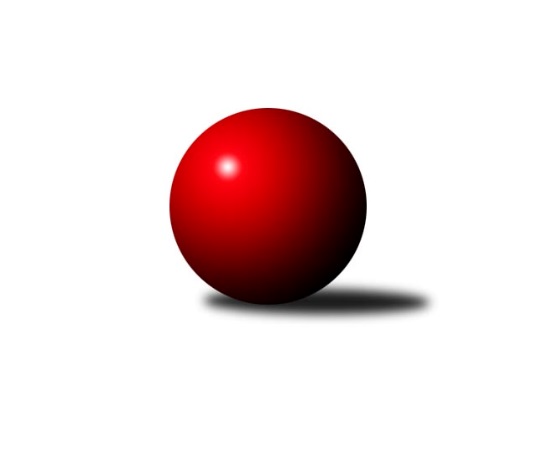 Č.9Ročník 2022/2023	13.6.2024 Okresní přebor OL PV 2022/2023Statistika 9. kolaTabulka družstev:		družstvo	záp	výh	rem	proh	skore	sety	průměr	body	plné	dorážka	chyby	1.	HKK Olomouc D	9	7	1	1	69 : 21 	(43.0 : 23.0)	1674	15	1158	517	30.9	2.	TJ Tatran Litovel C	8	6	0	2	52 : 28 	(35.5 : 28.5)	1629	12	1130	499	33.9	3.	KK Lipník B	8	5	1	2	47 : 33 	(37.0 : 27.0)	1588	11	1128	460	34	4.	SK Sigma A	9	5	0	4	52 : 38 	(33.5 : 32.5)	1622	10	1142	480	35.4	5.	Sokol Přemyslovice C	8	4	0	4	44 : 36 	(35.0 : 29.0)	1574	8	1110	463	38.5	6.	TJ Sokol Horka nad Moravou	8	4	0	4	38 : 42 	(30.0 : 28.0)	1618	8	1133	485	39.9	7.	KK Šternberk	8	4	0	4	38 : 42 	(30.0 : 22.0)	1582	8	1129	452	32.3	8.	TJ Prostějov C	8	4	0	4	36 : 44 	(30.0 : 28.0)	1623	8	1127	496	38.9	9.	TJ Prostějov D	8	4	0	4	32 : 48 	(22.0 : 36.0)	1594	8	1130	464	39.8	10.	HKK Olomouc E	8	4	0	4	32 : 48 	(29.0 : 35.0)	1507	8	1091	416	46.9	11.	HKK Olomouc C	9	3	0	6	46 : 44 	(26.0 : 34.0)	1539	6	1082	457	32.1	12.	KK Troubelice B	9	3	0	6	36 : 54 	(30.0 : 36.0)	1523	6	1085	438	49.6	13.	KK Troubelice A	8	0	0	8	18 : 62 	(21.0 : 43.0)	1497	0	1071	426	44.8Tabulka doma:		družstvo	záp	výh	rem	proh	skore	sety	průměr	body	maximum	minimum	1.	Sokol Přemyslovice C	5	4	0	1	38 : 12 	(28.0 : 12.0)	1640	8	1700	1579	2.	HKK Olomouc D	4	3	1	0	33 : 7 	(18.0 : 8.0)	1693	7	1761	1654	3.	KK Lipník B	4	3	0	1	28 : 12 	(23.0 : 9.0)	1592	6	1641	1567	4.	TJ Tatran Litovel C	4	3	0	1	26 : 14 	(20.0 : 12.0)	1682	6	1785	1622	5.	KK Troubelice B	4	3	0	1	24 : 16 	(15.0 : 11.0)	1545	6	1588	1498	6.	HKK Olomouc E	4	3	0	1	20 : 20 	(17.0 : 15.0)	1569	6	1614	1498	7.	KK Šternberk	4	2	0	2	22 : 18 	(18.0 : 8.0)	1628	4	1645	1619	8.	TJ Sokol Horka nad Moravou	4	2	0	2	22 : 18 	(16.0 : 10.0)	1617	4	1719	1520	9.	SK Sigma A	4	2	0	2	20 : 20 	(13.0 : 13.0)	1626	4	1730	1554	10.	TJ Prostějov C	5	2	0	3	20 : 30 	(20.0 : 20.0)	1616	4	1658	1548	11.	HKK Olomouc C	4	1	0	3	20 : 20 	(15.0 : 17.0)	1646	2	1716	1619	12.	TJ Prostějov D	3	1	0	2	8 : 22 	(8.5 : 15.5)	1612	2	1675	1523	13.	KK Troubelice A	5	0	0	5	14 : 36 	(17.5 : 22.5)	1550	0	1618	1504Tabulka venku:		družstvo	záp	výh	rem	proh	skore	sety	průměr	body	maximum	minimum	1.	HKK Olomouc D	5	4	0	1	36 : 14 	(25.0 : 15.0)	1670	8	1727	1598	2.	SK Sigma A	5	3	0	2	32 : 18 	(20.5 : 19.5)	1621	6	1722	1415	3.	TJ Tatran Litovel C	4	3	0	1	26 : 14 	(15.5 : 16.5)	1612	6	1659	1536	4.	TJ Prostějov D	5	3	0	2	24 : 26 	(13.5 : 20.5)	1605	6	1687	1518	5.	KK Lipník B	4	2	1	1	19 : 21 	(14.0 : 18.0)	1587	5	1682	1442	6.	TJ Prostějov C	3	2	0	1	16 : 14 	(10.0 : 8.0)	1625	4	1706	1576	7.	HKK Olomouc C	5	2	0	3	26 : 24 	(11.0 : 17.0)	1512	4	1657	1240	8.	TJ Sokol Horka nad Moravou	4	2	0	2	16 : 24 	(14.0 : 18.0)	1618	4	1683	1524	9.	KK Šternberk	4	2	0	2	16 : 24 	(12.0 : 14.0)	1570	4	1724	1440	10.	HKK Olomouc E	4	1	0	3	12 : 28 	(12.0 : 20.0)	1491	2	1627	1415	11.	Sokol Přemyslovice C	3	0	0	3	6 : 24 	(7.0 : 17.0)	1552	0	1596	1513	12.	KK Troubelice A	3	0	0	3	4 : 26 	(3.5 : 20.5)	1479	0	1571	1394	13.	KK Troubelice B	5	0	0	5	12 : 38 	(15.0 : 25.0)	1524	0	1584	1440Tabulka podzimní části:		družstvo	záp	výh	rem	proh	skore	sety	průměr	body	doma	venku	1.	HKK Olomouc D	9	7	1	1	69 : 21 	(43.0 : 23.0)	1674	15 	3 	1 	0 	4 	0 	1	2.	TJ Tatran Litovel C	8	6	0	2	52 : 28 	(35.5 : 28.5)	1629	12 	3 	0 	1 	3 	0 	1	3.	KK Lipník B	8	5	1	2	47 : 33 	(37.0 : 27.0)	1588	11 	3 	0 	1 	2 	1 	1	4.	SK Sigma A	9	5	0	4	52 : 38 	(33.5 : 32.5)	1622	10 	2 	0 	2 	3 	0 	2	5.	Sokol Přemyslovice C	8	4	0	4	44 : 36 	(35.0 : 29.0)	1574	8 	4 	0 	1 	0 	0 	3	6.	TJ Sokol Horka nad Moravou	8	4	0	4	38 : 42 	(30.0 : 28.0)	1618	8 	2 	0 	2 	2 	0 	2	7.	KK Šternberk	8	4	0	4	38 : 42 	(30.0 : 22.0)	1582	8 	2 	0 	2 	2 	0 	2	8.	TJ Prostějov C	8	4	0	4	36 : 44 	(30.0 : 28.0)	1623	8 	2 	0 	3 	2 	0 	1	9.	TJ Prostějov D	8	4	0	4	32 : 48 	(22.0 : 36.0)	1594	8 	1 	0 	2 	3 	0 	2	10.	HKK Olomouc E	8	4	0	4	32 : 48 	(29.0 : 35.0)	1507	8 	3 	0 	1 	1 	0 	3	11.	HKK Olomouc C	9	3	0	6	46 : 44 	(26.0 : 34.0)	1539	6 	1 	0 	3 	2 	0 	3	12.	KK Troubelice B	9	3	0	6	36 : 54 	(30.0 : 36.0)	1523	6 	3 	0 	1 	0 	0 	5	13.	KK Troubelice A	8	0	0	8	18 : 62 	(21.0 : 43.0)	1497	0 	0 	0 	5 	0 	0 	3Tabulka jarní části:		družstvo	záp	výh	rem	proh	skore	sety	průměr	body	doma	venku	1.	Sokol Přemyslovice C	0	0	0	0	0 : 0 	(0.0 : 0.0)	0	0 	0 	0 	0 	0 	0 	0 	2.	KK Lipník B	0	0	0	0	0 : 0 	(0.0 : 0.0)	0	0 	0 	0 	0 	0 	0 	0 	3.	KK Šternberk	0	0	0	0	0 : 0 	(0.0 : 0.0)	0	0 	0 	0 	0 	0 	0 	0 	4.	TJ Sokol Horka nad Moravou	0	0	0	0	0 : 0 	(0.0 : 0.0)	0	0 	0 	0 	0 	0 	0 	0 	5.	HKK Olomouc C	0	0	0	0	0 : 0 	(0.0 : 0.0)	0	0 	0 	0 	0 	0 	0 	0 	6.	TJ Prostějov D	0	0	0	0	0 : 0 	(0.0 : 0.0)	0	0 	0 	0 	0 	0 	0 	0 	7.	TJ Prostějov C	0	0	0	0	0 : 0 	(0.0 : 0.0)	0	0 	0 	0 	0 	0 	0 	0 	8.	HKK Olomouc D	0	0	0	0	0 : 0 	(0.0 : 0.0)	0	0 	0 	0 	0 	0 	0 	0 	9.	HKK Olomouc E	0	0	0	0	0 : 0 	(0.0 : 0.0)	0	0 	0 	0 	0 	0 	0 	0 	10.	KK Troubelice B	0	0	0	0	0 : 0 	(0.0 : 0.0)	0	0 	0 	0 	0 	0 	0 	0 	11.	KK Troubelice A	0	0	0	0	0 : 0 	(0.0 : 0.0)	0	0 	0 	0 	0 	0 	0 	0 	12.	SK Sigma A	0	0	0	0	0 : 0 	(0.0 : 0.0)	0	0 	0 	0 	0 	0 	0 	0 	13.	TJ Tatran Litovel C	0	0	0	0	0 : 0 	(0.0 : 0.0)	0	0 	0 	0 	0 	0 	0 	0 Zisk bodů pro družstvo:		jméno hráče	družstvo	body	zápasy	v %	dílčí body	sety	v %	1.	Radek Hejtman 	HKK Olomouc D 	18	/	9	(100%)		/		(%)	2.	Pavel Močár ml.	Sokol Přemyslovice C 	14	/	7	(100%)		/		(%)	3.	Petr Pick 	KK Šternberk  	14	/	7	(100%)		/		(%)	4.	Jiří Ocetek 	-- volný los -- 	14	/	7	(100%)		/		(%)	5.	Jiří Vodák 	TJ Sokol Horka nad Moravou 	14	/	9	(78%)		/		(%)	6.	František Zatloukal 	TJ Sokol Horka nad Moravou 	14	/	9	(78%)		/		(%)	7.	Martin Sekanina 	KK Lipník B 	12	/	6	(100%)		/		(%)	8.	Jaroslav Koppa 	KK Lipník B 	12	/	7	(86%)		/		(%)	9.	František Baslar 	SK Sigma A 	12	/	7	(86%)		/		(%)	10.	Jiří Maitner 	KK Troubelice A 	12	/	8	(75%)		/		(%)	11.	Miloslav Vaculík 	KK Troubelice B 	12	/	8	(75%)		/		(%)	12.	Petr Vašíček 	HKK Olomouc C 	12	/	8	(75%)		/		(%)	13.	Jan Smékal 	KK Troubelice B 	12	/	9	(67%)		/		(%)	14.	Jiří Kráčmar 	TJ Tatran Litovel C 	12	/	9	(67%)		/		(%)	15.	Jiří Fiala 	TJ Tatran Litovel C 	12	/	9	(67%)		/		(%)	16.	Oldřich Pajchl 	Sokol Přemyslovice C 	10	/	7	(71%)		/		(%)	17.	Jiří Miller 	KK Šternberk  	10	/	7	(71%)		/		(%)	18.	Michal Svoboda 	HKK Olomouc D 	10	/	8	(63%)		/		(%)	19.	Dušan Žouželka 	TJ Tatran Litovel C 	10	/	8	(63%)		/		(%)	20.	Jiří Malíšek 	HKK Olomouc C 	10	/	8	(63%)		/		(%)	21.	Jaroslav Peřina 	KK Lipník B 	10	/	9	(56%)		/		(%)	22.	Magda Leitgebová 	TJ Prostějov D 	8	/	5	(80%)		/		(%)	23.	Petr Cvrček 	HKK Olomouc D 	8	/	5	(80%)		/		(%)	24.	Petr Mandl 	HKK Olomouc D 	8	/	5	(80%)		/		(%)	25.	Michal Sosík 	TJ Prostějov C 	8	/	5	(80%)		/		(%)	26.	Radek Malíšek 	HKK Olomouc C 	8	/	6	(67%)		/		(%)	27.	Jiří Vrobel 	TJ Tatran Litovel C 	8	/	6	(67%)		/		(%)	28.	Petr Hájek 	SK Sigma A 	8	/	6	(67%)		/		(%)	29.	Alena Kopecká 	HKK Olomouc E 	8	/	6	(67%)		/		(%)	30.	Jan Černohous 	TJ Prostějov C 	8	/	7	(57%)		/		(%)	31.	Jaroslav Peřina 	SK Sigma A 	8	/	7	(57%)		/		(%)	32.	Marek Čépe 	TJ Prostějov C 	8	/	8	(50%)		/		(%)	33.	Zdeněk Zapletal 	TJ Prostějov D 	8	/	8	(50%)		/		(%)	34.	David Rozsypal 	TJ Prostějov C 	8	/	9	(44%)		/		(%)	35.	Aleš Zaoral 	TJ Sokol Horka nad Moravou 	8	/	9	(44%)		/		(%)	36.	Karel Zvěřina 	SK Sigma A 	8	/	9	(44%)		/		(%)	37.	Josef Klaban 	KK Šternberk  	6	/	4	(75%)		/		(%)	38.	Vlastimil Hejtman 	HKK Olomouc D 	6	/	5	(60%)		/		(%)	39.	Miroslav Machalíček 	HKK Olomouc E 	6	/	5	(60%)		/		(%)	40.	Jiří Zapletal 	Sokol Přemyslovice C 	6	/	6	(50%)		/		(%)	41.	Miroslav Hyc 	SK Sigma A 	6	/	7	(43%)		/		(%)	42.	Renata Kolečkářová 	TJ Prostějov D 	6	/	7	(43%)		/		(%)	43.	Bohuslav Toman 	Sokol Přemyslovice C 	6	/	7	(43%)		/		(%)	44.	Josef Šilbert 	-- volný los -- 	6	/	9	(33%)		/		(%)	45.	Viktor Hula 	KK Troubelice A 	4	/	2	(100%)		/		(%)	46.	Pavel Toman 	Sokol Přemyslovice C 	4	/	3	(67%)		/		(%)	47.	Petr Jurka 	HKK Olomouc D 	4	/	4	(50%)		/		(%)	48.	Bohuslava Fajdeková 	HKK Olomouc E 	4	/	5	(40%)		/		(%)	49.	Michal Dolejš 	KK Lipník B 	4	/	5	(40%)		/		(%)	50.	Alena Machalíčková 	HKK Olomouc E 	4	/	5	(40%)		/		(%)	51.	Libuše Mrázová 	HKK Olomouc E 	4	/	5	(40%)		/		(%)	52.	Denisa Nováková 	TJ Prostějov D 	4	/	5	(40%)		/		(%)	53.	Josef Čapka 	TJ Prostějov C 	4	/	6	(33%)		/		(%)	54.	Kamil Vinklárek 	KK Šternberk  	4	/	6	(33%)		/		(%)	55.	Martin Spisar 	TJ Prostějov D 	4	/	8	(25%)		/		(%)	56.	Miroslav Kotráš 	KK Troubelice A 	4	/	9	(22%)		/		(%)	57.	Petr Paták 	KK Šternberk  	2	/	2	(50%)		/		(%)	58.	Vlastimil Kozák 	TJ Tatran Litovel C 	2	/	2	(50%)		/		(%)	59.	Ladislav Polách 	KK Troubelice B 	2	/	2	(50%)		/		(%)	60.	Milan Dvorský 	Sokol Přemyslovice C 	2	/	3	(33%)		/		(%)	61.	Marie Kotrášová 	KK Troubelice A 	2	/	4	(25%)		/		(%)	62.	Zdeněk Khol 	KK Lipník B 	2	/	4	(25%)		/		(%)	63.	Milan Král 	HKK Olomouc C 	2	/	4	(25%)		/		(%)	64.	Dušan Říha 	HKK Olomouc E 	2	/	5	(20%)		/		(%)	65.	František Kropáč 	KK Troubelice A 	2	/	5	(20%)		/		(%)	66.	Drahoslav Smékal 	KK Troubelice B 	2	/	7	(14%)		/		(%)	67.	Miroslav Rédl 	TJ Sokol Horka nad Moravou 	2	/	8	(13%)		/		(%)	68.	Pavel Řezníček 	KK Troubelice B 	2	/	9	(11%)		/		(%)	69.	Vladimír Holík 	TJ Sokol Horka nad Moravou 	0	/	1	(0%)		/		(%)	70.	Vojtěch Polách 	KK Troubelice B 	0	/	1	(0%)		/		(%)	71.	Bohuslav Kocurek 	KK Šternberk  	0	/	1	(0%)		/		(%)	72.	Svatopluk Opavský 	KK Šternberk  	0	/	1	(0%)		/		(%)	73.	Jana Kührová 	TJ Prostějov D 	0	/	1	(0%)		/		(%)	74.	Eva Paňáková 	TJ Prostějov D 	0	/	1	(0%)		/		(%)	75.	Josef Krajzinger 	HKK Olomouc C 	0	/	1	(0%)		/		(%)	76.	Zdeněk Chudožilov 	TJ Prostějov C 	0	/	1	(0%)		/		(%)	77.	Lubomír Blinka 	TJ Tatran Litovel C 	0	/	1	(0%)		/		(%)	78.	Vilém Zeiner 	KK Lipník B 	0	/	2	(0%)		/		(%)	79.	Jiří Kolář 	KK Lipník B 	0	/	2	(0%)		/		(%)	80.	Jan Oprštěný 	-- volný los -- 	0	/	2	(0%)		/		(%)	81.	Jitka Sobotová 	-- volný los -- 	0	/	3	(0%)		/		(%)	82.	Lucie Slavíková 	HKK Olomouc C 	0	/	3	(0%)		/		(%)	83.	Vít Zapletal 	Sokol Přemyslovice C 	0	/	3	(0%)		/		(%)	84.	Jaromír Vémola 	KK Šternberk  	0	/	4	(0%)		/		(%)	85.	Jaroslav Pospíšil 	-- volný los -- 	0	/	4	(0%)		/		(%)	86.	Marie Říhová 	HKK Olomouc E 	0	/	5	(0%)		/		(%)	87.	Jana Suralová 	KK Troubelice A 	0	/	8	(0%)		/		(%)	88.	Václav Suchý 	-- volný los -- 	0	/	9	(0%)		/		(%)Průměry na kuželnách:		kuželna	průměr	plné	dorážka	chyby	výkon na hráče	1.	HKK Olomouc, 1-2	1688	1167	520	30.5	(422.0)	2.	TJ  Prostějov, 1-2	1664	1156	508	31.5	(416.2)	3.	HKK Olomouc, 7-8	1653	1160	493	39.0	(413.4)	4.	HKK Olomouc, 3-4	1647	1140	506	33.8	(411.8)	5.	TJ  Prostějov, 3-4	1605	1137	468	44.0	(401.4)	6.	Sokol Přemyslovice, 1-2	1591	1117	474	38.7	(398.0)	7.	HKK Olomouc, 5-6	1590	1134	455	44.5	(397.5)	8.	SK Sigma MŽ Olomouc, 1-2	1549	1097	452	42.4	(387.3)	9.	KK Lipník nad Bečvou, 1-2	1538	1096	442	41.1	(384.5)	10.	KKŽ Šternberk, 1-2	1532	1091	440	44.6	(383.0)Nejlepší výkony na kuželnách:HKK Olomouc, 1-2TJ Sokol Horka nad Moravou	1719	8. kolo	Jiří Vodák 	TJ Sokol Horka nad Moravou	470	4. koloSK Sigma A	1668	4. kolo	Petr Hájek 	SK Sigma A	462	4. koloHKK Olomouc C	1657	8. kolo	Jiří Vodák 	TJ Sokol Horka nad Moravou	453	8. koloTJ Sokol Horka nad Moravou	1622	4. kolo	František Zatloukal 	TJ Sokol Horka nad Moravou	443	2. koloTJ Sokol Horka nad Moravou	1608	6. kolo	Jiří Vodák 	TJ Sokol Horka nad Moravou	436	6. koloTJ Prostějov D	1544	2. kolo	Aleš Zaoral 	TJ Sokol Horka nad Moravou	435	8. koloTJ Sokol Horka nad Moravou	1520	2. kolo	František Zatloukal 	TJ Sokol Horka nad Moravou	429	8. koloKK Troubelice B	1440	6. kolo	Radek Malíšek 	HKK Olomouc C	428	8. kolo		. kolo	František Zatloukal 	TJ Sokol Horka nad Moravou	423	6. kolo		. kolo	Miloslav Vaculík 	KK Troubelice B	419	6. koloTJ  Prostějov, 1-2TJ Tatran Litovel C	1785	4. kolo	Petr Pick 	KK Šternberk 	481	4. koloKK Šternberk 	1724	4. kolo	Jiří Fiala 	TJ Tatran Litovel C	475	6. koloTJ Prostějov D	1687	8. kolo	Jiří Fiala 	TJ Tatran Litovel C	466	4. koloTJ Prostějov D	1675	3. kolo	Jiří Kráčmar 	TJ Tatran Litovel C	465	4. koloTJ Tatran Litovel C	1670	6. kolo	Martin Spisar 	TJ Prostějov D	450	8. koloTJ Prostějov D	1662	9. kolo	Jiří Miller 	KK Šternberk 	449	4. koloTJ Tatran Litovel C	1651	1. kolo	František Zatloukal 	TJ Sokol Horka nad Moravou	445	1. koloTJ Sokol Horka nad Moravou	1644	1. kolo	Radek Malíšek 	HKK Olomouc C	445	5. koloHKK Olomouc C	1638	5. kolo	Renata Kolečkářová 	TJ Prostějov D	442	5. koloTJ Prostějov D	1637	5. kolo	Jiří Fiala 	TJ Tatran Litovel C	441	1. koloHKK Olomouc, 7-8HKK Olomouc D	1761	8. kolo	Michal Svoboda 	HKK Olomouc D	449	8. koloKK Lipník B	1682	4. kolo	Jaroslav Koppa 	KK Lipník B	447	4. koloHKK Olomouc D	1682	4. kolo	Petr Mandl 	HKK Olomouc D	446	8. koloHKK Olomouc D	1674	6. kolo	Radek Hejtman 	HKK Olomouc D	443	2. koloHKK Olomouc D	1654	2. kolo	Michal Svoboda 	HKK Olomouc D	442	6. koloTJ Prostějov D	1630	6. kolo	Radek Hejtman 	HKK Olomouc D	438	8. koloKK Troubelice B	1546	8. kolo	Radek Hejtman 	HKK Olomouc D	438	6. koloKK Šternberk 	1440	2. kolo	Radek Hejtman 	HKK Olomouc D	432	4. kolo		. kolo	Vlastimil Hejtman 	HKK Olomouc D	429	4. kolo		. kolo	Petr Cvrček 	HKK Olomouc D	428	8. koloHKK Olomouc, 3-4SK Sigma A	1722	6. kolo	František Baslar 	SK Sigma A	497	6. koloHKK Olomouc C	1716	2. kolo	Radek Hejtman 	HKK Olomouc D	481	9. koloHKK Olomouc D	1707	9. kolo	Radek Malíšek 	HKK Olomouc C	458	2. koloTJ Prostějov C	1706	4. kolo	Jiří Malíšek 	HKK Olomouc C	456	6. koloHKK Olomouc C	1625	6. kolo	Petr Vašíček 	HKK Olomouc C	454	4. koloHKK Olomouc C	1623	4. kolo	Radek Malíšek 	HKK Olomouc C	448	9. koloHKK Olomouc C	1619	9. kolo	Michal Sosík 	TJ Prostějov C	446	4. koloSokol Přemyslovice C	1546	2. kolo	Karel Zvěřina 	SK Sigma A	442	6. kolo		. kolo	Jiří Malíšek 	HKK Olomouc C	442	4. kolo		. kolo	Petr Vašíček 	HKK Olomouc C	440	2. koloTJ  Prostějov, 3-4HKK Olomouc D	1727	5. kolo	Michal Svoboda 	HKK Olomouc D	457	5. koloTJ Tatran Litovel C	1659	7. kolo	Denisa Nováková 	TJ Prostějov D	451	1. koloTJ Prostějov C	1658	9. kolo	Radek Hejtman 	HKK Olomouc D	448	5. koloTJ Prostějov D	1647	1. kolo	Marek Čépe 	TJ Prostějov C	443	5. koloTJ Prostějov C	1634	1. kolo	Miloslav Vaculík 	KK Troubelice B	440	3. koloTJ Prostějov C	1627	3. kolo	Jan Černohous 	TJ Prostějov C	440	9. koloTJ Prostějov C	1614	5. kolo	Dušan Žouželka 	TJ Tatran Litovel C	432	7. koloKK Troubelice B	1584	3. kolo	Vlastimil Hejtman 	HKK Olomouc D	430	5. koloKK Troubelice A	1571	9. kolo	Marek Čépe 	TJ Prostějov C	430	1. koloTJ Prostějov C	1548	7. kolo	David Rozsypal 	TJ Prostějov C	427	3. koloSokol Přemyslovice, 1-2Sokol Přemyslovice C	1700	9. kolo	Jiří Zapletal 	Sokol Přemyslovice C	455	9. koloSokol Přemyslovice C	1677	5. kolo	Pavel Močár ml.	Sokol Přemyslovice C	443	7. koloSokol Přemyslovice C	1638	7. kolo	Pavel Močár ml.	Sokol Přemyslovice C	439	5. koloTJ Sokol Horka nad Moravou	1620	9. kolo	Bohuslav Toman 	Sokol Přemyslovice C	437	9. koloTJ Tatran Litovel C	1609	5. kolo	Jiří Zapletal 	Sokol Přemyslovice C	433	5. koloSokol Přemyslovice C	1604	1. kolo	Jiří Fiala 	TJ Tatran Litovel C	433	5. koloHKK Olomouc D	1598	3. kolo	Vlastimil Hejtman 	HKK Olomouc D	433	3. koloSokol Přemyslovice C	1579	3. kolo	Miloslav Vaculík 	KK Troubelice B	428	1. koloKK Troubelice B	1499	1. kolo	Oldřich Pajchl 	Sokol Přemyslovice C	426	1. koloKK Troubelice A	1394	7. kolo	Jiří Vodák 	TJ Sokol Horka nad Moravou	424	9. koloHKK Olomouc, 5-6SK Sigma A	1677	8. kolo	Petr Hájek 	SK Sigma A	460	8. koloHKK Olomouc E	1614	4. kolo	Michal Sosík 	TJ Prostějov C	449	6. koloHKK Olomouc E	1604	6. kolo	František Baslar 	SK Sigma A	443	8. koloSokol Přemyslovice C	1596	4. kolo	Pavel Močár ml.	Sokol Přemyslovice C	431	4. koloTJ Prostějov C	1576	6. kolo	Miroslav Machalíček 	HKK Olomouc E	430	4. koloHKK Olomouc E	1560	2. kolo	Miroslav Machalíček 	HKK Olomouc E	414	6. koloHKK Olomouc E	1498	8. kolo	Alena Kopecká 	HKK Olomouc E	408	4. koloKK Troubelice A	1473	2. kolo	Alena Kopecká 	HKK Olomouc E	407	6. kolo		. kolo	Jiří Maitner 	KK Troubelice A	404	2. kolo		. kolo	Pavel Toman 	Sokol Přemyslovice C	404	4. koloSK Sigma MŽ Olomouc, 1-2SK Sigma A	1730	7. kolo	Jiří Maitner 	KK Troubelice A	455	5. koloTJ Sokol Horka nad Moravou	1683	5. kolo	Jiří Vodák 	TJ Sokol Horka nad Moravou	451	5. koloHKK Olomouc D	1674	7. kolo	Radek Hejtman 	HKK Olomouc D	451	7. koloSK Sigma A	1647	5. kolo	Petr Vašíček 	HKK Olomouc C	449	7. koloKK Lipník B	1643	8. kolo	Miroslav Hyc 	SK Sigma A	444	5. koloTJ Prostějov C	1638	8. kolo	Petr Hájek 	SK Sigma A	441	7. koloKK Lipník B	1633	2. kolo	Jan Smékal 	KK Troubelice B	441	5. koloHKK Olomouc D	1620	1. kolo	Jiří Malíšek 	HKK Olomouc C	439	7. koloKK Troubelice A	1618	5. kolo	Jiří Ocetek 	-- volný los --	439	1. koloTJ Sokol Horka nad Moravou	1617	3. kolo	Jan Černohous 	TJ Prostějov C	438	8. koloKK Lipník nad Bečvou, 1-2KK Lipník B	1641	1. kolo	Petr Pick 	KK Šternberk 	455	9. koloKK Šternberk 	1634	9. kolo	Martin Sekanina 	KK Lipník B	441	1. koloKK Lipník B	1598	7. kolo	Jaroslav Peřina 	KK Lipník B	436	5. koloKK Lipník B	1584	5. kolo	Martin Sekanina 	KK Lipník B	436	3. koloKK Lipník B	1574	3. kolo	Jaroslav Koppa 	KK Lipník B	432	9. koloKK Lipník B	1567	9. kolo	Jaroslav Koppa 	KK Lipník B	428	7. koloHKK Olomouc C	1514	3. kolo	Martin Sekanina 	KK Lipník B	422	5. koloHKK Olomouc E	1449	5. kolo	Jaroslav Koppa 	KK Lipník B	421	1. koloSK Sigma A	1415	1. kolo	Jiří Miller 	KK Šternberk 	416	9. kolo-- volný los --	1405	7. kolo	Petr Vašíček 	HKK Olomouc C	415	3. koloKKŽ Šternberk, 1-2KK Šternberk 	1645	8. kolo	Petr Pick 	KK Šternberk 	435	8. koloKK Šternberk 	1619	7. kolo	Petr Pick 	KK Šternberk 	433	5. koloKK Šternberk 	1619	3. kolo	Petr Pick 	KK Šternberk 	432	7. koloKK Šternberk 	1577	5. kolo	František Zatloukal 	TJ Sokol Horka nad Moravou	425	7. koloTJ Sokol Horka nad Moravou	1524	7. kolo	Jiří Miller 	KK Šternberk 	424	7. koloSokol Přemyslovice C	1513	8. kolo	Oldřich Pajchl 	Sokol Přemyslovice C	423	8. koloHKK Olomouc E	1415	3. kolo	Jiří Vodák 	TJ Sokol Horka nad Moravou	420	7. kolo-- volný los --	1345	5. kolo	Kamil Vinklárek 	KK Šternberk 	419	3. koloHKK Olomouc C	8	1. kolo	Jaromír Vémola 	KK Šternberk 	417	7. koloKK Šternberk 	0	1. kolo	Petr Pick 	KK Šternberk 	414	3. koloČetnost výsledků:	8.0 : 2.0	15x	6.0 : 4.0	9x	5.0 : 5.0	1x	4.0 : 6.0	12x	2.0 : 8.0	11x	10.0 : 0.0	8x	0.0 : 10.0	7x